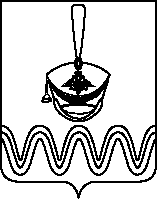 Р Е Ш Е Н И ЕСОВЕТА БОРОДИНСКОГО СЕЛЬСКОГО ПОСЕЛЕНИЯПРИМОРСКО-АХТАРСКОГО РАЙОНАТРЕТЬЕГО СОЗЫВАот 16.01.2017                                                                                                                    №  141                                                 станица БородинскаяОб утверждении Положения о комиссии по соблюдению требований к должностному поведению лиц, замещающих муниципальные должности в Бородинском сельском поселении Приморско-Ахтарского района, и урегулированию конфликта интересов 	В соответствии с Федеральным законом от 25 декабря 2008 года № 273-ФЗ «О противодействии коррупции» и в рамках реализации решения Совета Бородинского сельского поселения Приморско-Ахтарского района от 26 апреля 2016 года № 98 «Об утверждении Порядка предотвращения и (или) урегулирования конфликта интересов для лиц, замещающих муниципальные должности в Бородинском сельском поселении Приморско-Ахтарского района», Совет Бородинского сельского поселения Приморско-Ахтарского района                Р ЕШИЛ: 	1. Утвердить:1.1 Положение о комиссии по соблюдению требований к должностному поведению лиц, замещающих муниципальные должности в Бородинском сельском поселении Приморско-Ахтарского района, и урегулированию конфликта интересов (приложение № 1).1.2. Состав комиссии по соблюдению требований к должностному поведению лиц, замещающих муниципальные должности в Бородинском сельском поселении Приморско-Ахтарского района, и урегулированию конфликта интересов (приложение № 2).2. Обнародовать настоящее решение в специально установленных местах и разместить на официальном сайте администрации Бородинского сельского поселения Приморско-Ахтарского района www. borodinskoe-sp.ru.3. Настоящее решение вступает в силу после его официального обнародования.Глава Бородинского сельского поселенияПриморско-Ахтарского района                                                             В.В.Туров                                                                           ПРИЛОЖЕНИЕ № 1                                                                           УТВЕРЖДЕНО                                                                            к решению Совета                                                                           Бородинского сельского поселения                                                                            Приморско-Ахтарского района                                                                            от 16.01.2017 № 141ПОЛОЖЕНИЕо комиссии по соблюдению требований к должностному поведению лиц, замещающих муниципальные должности в Бородинском сельском поселении Приморско-Ахтарского района, и урегулированию конфликта интересов 1. Настоящим Положением определяется порядок формирования и деятельности комиссии по соблюдению требований к должностному поведению лиц, замещающих муниципальные должности в Бородинском сельском поселении Приморско-Ахтарского района, и урегулированию конфликта интересов (далее - комиссия).2. Комиссия в своей деятельности руководствуется Конституцией Российской Федерации, федеральными конституционными законами, федеральными законами, актами Президента Российской Федерации и Правительства Российской Федерации, настоящим Положением.3. Основной задачей комиссии является содействие Совету Бородинского сельского поселения Приморско-Ахтарского района:а) в обеспечении соблюдения лицами, замещающими муниципальные должности ограничений и запретов, требований о предотвращении или урегулировании конфликта интересов, а также в обеспечении исполнения ими обязанностей, установленных Федеральным законом от 25 декабря . N 273-ФЗ "О противодействии коррупции", другими федеральными законами (далее - требования к должностному поведению и (или) требования об урегулировании конфликта интересов);б) в осуществлении в Бородинском сельском поселении Приморско-Ахтарского района мер по предупреждению коррупции.4. Комиссия рассматривает вопросы, связанные с соблюдением требований к должностному поведению и (или) требований об урегулировании конфликта интересов, в отношении лиц, замещающих муниципальные должности в Бородинском сельском поселении Приморско-Ахтарского района.5. Вопросы, связанные с соблюдением требований к должностному поведению и (или) требований об урегулировании конфликта интересов, в отношении лиц, замещающих муниципальные должности в Бородинском сельском поселении Приморско-Ахтарского района, рассматриваются комиссией по урегулированию конфликта интересов Бородинского сельского поселения Приморско-Ахтарского района (далее – комиссия).6. Комиссия образуется решением Совета Бородинского сельского поселения Приморско-Ахтарского района. Указанным актом утверждаются состав комиссии и порядок ее работы. В состав комиссии входят председатель комиссии, его заместитель, назначаемый председателем комиссии,  секретарь и члены комиссии. Все члены комиссии при принятии решений обладают равными правами. В отсутствие председателя комиссии его обязанности исполняет заместитель председателя комиссии.7. Число членов комиссии, не замещающих должности лиц, замещающих муниципальные должности Бородинского сельского  поселения  Приморско-Ахтарского района, должно составлять не менее одной четверти от общего числа членов комиссии.8. Состав комиссии формируется таким образом, чтобы исключить возможность возникновения конфликта интересов, который мог бы повлиять на принимаемые комиссией решения.9. В заседаниях комиссии с правом совещательного голоса участвуют:а) непосредственно лицо, замещающее муниципальную должность, в отношении которого комиссией рассматривается вопрос о соблюдении требований к должностному поведению и (или) требований об урегулировании конфликта интересов, и определяемые председателем комиссии два лица, замещающих муниципальные должности, аналогичные должности, замещаемой лицом, замещающим муниципальную должность, в отношении которого комиссией рассматривается этот вопрос;б) другие лица, замещающие муниципальные должности в Бородинском сельском поселении Приморско-Ахтарского района, муниципальные служащие, замещающие должности муниципальной службы, которые могут дать пояснения по вопросам замещения муниципальных должностей и вопросам, рассматриваемым комиссией; представитель лица, замещающего муниципальную должность, в отношении которого комиссией рассматривается вопрос о соблюдении требований к должностному поведению и (или) требований об урегулировании конфликта интересов, - по решению председателя комиссии, принимаемому в каждом конкретном случае отдельно не менее чем за три дня до дня заседания комиссии на основании ходатайства лица, замещающего муниципальную должность, в отношении которого комиссией рассматривается этот вопрос, или любого члена комиссии.10. Заседание комиссии считается правомочным, если на нем присутствует не менее двух третей от общего числа членов комиссии. Проведение заседаний с участием только членов комиссии, замещающих муниципальные должности Бородинского сельского поселения Приморско-Ахтарского района, недопустимо.11. При возникновении прямой или косвенной личной заинтересованности члена комиссии, которая может привести к конфликту интересов при рассмотрении вопроса, включенного в повестку дня заседания комиссии, он обязан до начала заседания заявить об этом. В таком случае соответствующий член комиссии не принимает участия в рассмотрении указанного вопроса.12. Основаниями для проведения заседания комиссии являются:а) представление председателем Совета Бородинского сельского поселения Приморско-Ахтарского района материалов проверки, свидетельствующих:- о представлении недостоверных или неполных сведений о доходах, расходах, об имуществе и обязательствах имущественного характера лица, замещающего муниципальную должность, его супруги (супруга) и несовершеннолетних детей;- о несоблюдении лицом, замещающем муниципальную должность, требований к должностному поведению и (или) требований об урегулировании конфликта интересов;б) поступившее в Совет Бородинского сельского поселения Приморско-Ахтарского района, в порядке, установленном нормативным правовым актом Совета заявление лица, замещающего муниципальную должность, о невозможности по объективным причинам представить сведения о доходах, об имуществе и обязательствах имущественного характера своих супруги (супруга) и несовершеннолетних детей;13. Комиссия не рассматривает сообщения о преступлениях и административных правонарушениях.14. Председатель комиссии при поступлении к нему в порядке, предусмотренном нормативным правовым актом Бородинского сельского поселения Приморско-Ахтарского района, информации, содержащей основания для проведения заседания комиссии:а) в 3-дневный срок назначает дату заседания комиссии. При этом дата заседания комиссии не может быть назначена позднее семи дней со дня поступления указанной информации;б) организует ознакомление лица, замещающего муниципальную должность, в отношении которого комиссией рассматривается вопрос о соблюдении требований к должностному поведению и (или) требований об урегулировании конфликта интересов, его представителя, членов комиссии и других лиц, участвующих в заседании комиссии, с информацией, поступившей в Совет Бородинского сельского поселения Приморско-Ахтарского района, и с результатами ее проверки;в) рассматривает ходатайства о приглашении на заседание комиссии лиц, указанных в подпункте "б" пункта 9 настоящего Положения, принимает решение об их удовлетворении (об отказе в удовлетворении) и о рассмотрении (об отказе в рассмотрении) в ходе заседания комиссии дополнительных материалов.15. Заседание комиссии проводится в присутствии лица, замещающего муниципальную должность, в отношении которого рассматривается вопрос о соблюдении требований к должностному поведению и (или) требований об урегулировании конфликта интересов. При наличии письменной просьбы лица, замещающего муниципальную должность, о рассмотрении указанного вопроса без его участия заседание комиссии проводится в его отсутствие. В случае неявки лица, замещающего муниципальную должность, или его представителя на заседание комиссии при отсутствии письменной просьбы о рассмотрении указанного вопроса без его участия рассмотрение вопроса откладывается. В случае вторичной неявки лица, замещающего муниципальную должность, или его представителя, надлежащим образом извещенный о месте и времени заседания комиссии, без уважительных причин комиссия может принять решение о рассмотрении указанного вопроса в отсутствие лица, замещающего муниципальную должность.16. На заседании комиссии заслушиваются пояснения лица, замещающего муниципальную должность, (с его согласия) и иных лиц, рассматриваются материалы по существу предъявляемых лицу, замещающем муниципальную должность, претензий, а также дополнительные материалы.17. Члены комиссии и лица, участвовавшие в ее заседании, не вправе разглашать сведения, ставшие им известными в ходе работы комиссии.18. По итогам рассмотрения вопроса, указанного в абзаце втором подпункта "а" пункта 12 настоящего Положения, комиссия принимает одно из следующих решений:а) установить, что сведения о доходах, расходах, об имуществе и обязательствах имущественного характера лица, замещающего муниципальную должность, его супруги (супруга) и несовершеннолетних детей, являются достоверными и полными;б) установить, что сведения о доходах, расходах, об имуществе и обязательствах имущественного характера лица, замещающего муниципальную должность, его супруги (супруга) и несовершеннолетних детей, являются недостоверными и (или) неполными. В этом случае комиссия рекомендует председателю Совета Бородинского сельского поселения Приморско-Ахтарского района применить к лицу, замещающему муниципальную должность, конкретную меру ответственности.19. По итогам рассмотрения вопроса, указанного в абзаце третьем подпункта "а" пункта 12 настоящего Положения, комиссия принимает одно из следующих решений:а) установить, что лицо, замещающее муниципальную должность, соблюдало требования к должностному поведению и (или) требования об урегулировании конфликта интересов и конфликт интересов отсутствует;б) установить, что лицо, замещающее муниципальную должность, не соблюдало требования к должностному поведению и (или) требования об урегулировании конфликта интересов. В этом случае комиссия рекомендует председателю Совета Бородинского сельского поселения Приморско-Ахтарского района указать лицу, замещающему муниципальную должность, на недопустимость нарушения требований к должностному поведению и (или) требований об урегулировании конфликта интересов, либо применить к лицу, замещающему муниципальную должность, конкретную меру ответственности.20. По итогам рассмотрения вопроса, указанного в абзаце втором подпункта "б" пункта 12 настоящего Положения, комиссия принимает одно из следующих решений:а) признать, что причина непредставления сведений о доходах, расходах, об имуществе и обязательствах имущественного характера лица, замещающего муниципальную должность, его супруги (супруга) и несовершеннолетних детей, является объективной и уважительной;б) признать, что причина непредставления сведений о доходах, расходах, об имуществе и обязательствах имущественного характера лица, замещающего муниципальную должность, его супруги (супруга) и несовершеннолетних детей, не является уважительной. В этом случае комиссия рекомендует лицу, замещающему муниципальную должность, принять меры по представлению указанных сведений;в) признать, что причина непредставления сведений о доходах, расходах, об имуществе и обязательствах имущественного характера лица, замещающего муниципальную должность, его супруги (супруга) и несовершеннолетних детей, необъективна и является способом уклонения от представления указанных сведений. В этом случае комиссия рекомендует председателю Совета Бородинского сельского поселения Приморско-Ахтарского района применить к лицу, замещающему муниципальную должность, конкретную меру ответственности.21. Для исполнения решений комиссии могут быть подготовлены проекты нормативных правовых актов Совета Бородинского сельского поселения Приморско-Ахтарского района, решений или поручений председателя Совета Бородинского сельского поселения Приморско-Ахтарского района, которые в установленном порядке представляются на рассмотрение председателю Совета Бородинского сельского поселения Приморско-Ахтарского района.22. Решения комиссии по вопросам, указанным в пункте 12 настоящего Положения, принимаются тайным голосованием (если комиссия не примет иное решение) простым большинством голосов присутствующих на заседании членов комиссии.23. Решения комиссии оформляются протоколами, которые подписывают члены комиссии, принимавшие участие в ее заседании. Решения комиссии для председателя Совета Бородинского сельского поселения Приморско-Ахтарского района носят рекомендательный характер24. В протоколе заседания комиссии указываются:а) дата заседания комиссии, фамилии, имена, отчества членов комиссии и других лиц, присутствующих на заседании;б) формулировка каждого из рассматриваемых на заседании комиссии вопросов с указанием фамилии, имени, отчества, должности лица, замещающего муниципальную должность, в отношении которого рассматривается вопрос о соблюдении требований к должностному поведению и (или) требований об урегулировании конфликта интересов;в) предъявляемые к лицу, замещающему муниципальную должность, претензии, материалы, на которых они основываются;г) содержание пояснений лица, замещающего муниципальную должность, и других лиц по существу предъявляемых претензий;д) фамилии, имена, отчества выступивших на заседании лиц и краткое изложение их выступлений;е) источник информации, содержащей основания для проведения заседания комиссии, дата поступления информации в муниципальный  орган;ж) другие сведения;з) результаты голосования;и) решение и обоснование его принятия.25. Член комиссии, несогласный с ее решением, вправе в письменной форме изложить свое мнение, которое подлежит обязательному приобщению к протоколу заседания комиссии и с которым должно быть ознакомлено лицо, замещающее муниципальную должность.26. Копии протокола заседания комиссии в 3-дневный срок со дня заседания направляются председателю Совета Бородинского сельского поселения Приморско-Ахтарского района, полностью или в виде выписок из него – лицу, замещающему муниципальную должность, а также по решению комиссии - иным заинтересованным лицам.27. Председатель Совета Бородинского сельского поселения Приморско-Ахтарского района  обязан рассмотреть протокол заседания комиссии и вправе учесть, в пределах своей компетенции, содержащиеся в нем рекомендации при принятии решения о применении к лицу, замещающему муниципальную должность, мер ответственности, предусмотренных нормативными правовыми актами Российской Федерации, а также по иным вопросам организации противодействия коррупции. О рассмотрении рекомендаций комиссии и принятом решении председатель Совета Бородинского сельского поселения Приморско-Ахтарского района в письменной форме уведомляет комиссию в месячный срок со дня поступления к нему протокола заседания комиссии. Решение председателя Совета Бородинского сельского поселения Приморско-Ахтарского района оглашается на ближайшем заседании комиссии и принимается к сведению без обсуждения.28. В случае установления комиссией предоставления лицом, замещающем муниципальную должность, недостоверных или неполных сведений, а также несоблюдение лицом, замещающем муниципальную должность, требований к должностному поведению и (или) требований об урегулировании конфликта интересов, информация об этом представляется председателю Совета Бородинского сельского поселения Приморско-Ахтарского района для решения вопроса о применении к лицу, замещающему муниципальную должность, мер ответственности, предусмотренных нормативными правовыми актами Российской Федерации.29. В случае установления комиссией факта совершения лицом, замещающим муниципальную должность, действия (факта бездействия), содержащего признаки административного правонарушения или состава преступления, председатель комиссии обязан передать информацию о совершении указанного действия (бездействия) и подтверждающие такой факт документы в правоприменительные органы в 3-дневный срок, а при необходимости - немедленно.30. Копия протокола заседания комиссии или выписка из него хранится в Совете Бородинского сельского поселения Приморско-Ахтарского района.Глава Бородинского сельского поселенияПриморско-Ахтарского района                                                             В.В.Туров                                                                       ПРИЛОЖЕНИЕ № 2                                                                       УТВЕРЖДЕН                                                                        к решению Совета                                                                       Бородинского сельского поселения                                                                       Приморско-Ахтарского района                                                                        от 16.01.2017 № 141СОСТАВ комиссии по соблюдению требований к должностному поведению лиц, замещающих муниципальные должности в Бородинском сельском поселении Приморско-Ахтарского района, и урегулированию конфликта интересов Глава Бородинского сельского поселенияПриморско-Ахтарского района                                                             В.В.ТуровТуров ВалерийВикторович- председатель Совета Бородинского сельского поселения Приморско-Ахтарского района,председатель комиссии;Гончарь ОльгаНиколаевна- председатель постоянной депутатской комиссии Совета Бородинского сельского поселения Приморско-Ахтарского района по бюджету, налогам и тарифам заместитель председателя комиссии; Коваленко ГалинаАлексеевна- ведущий специалист администрации Бородинского сельского поселения Приморско-Ахтарского района, секретарь комиссии;Члены комиссии:Кукоба НиколайНиколаевич- специалист 1 категории администрации Бородинского сельского поселения Приморско-Ахтарского района.Филина АнжеликаПетровна- ведущий специалист администрации Бородинского сельского поселения Приморско-Ахтарского района.